Citizen Pruner Event – Thursday October 12, 2017Mark Park – 405 11th Ave. S, Princeton3:00 – 5:00pmGina Cell: 763-257-9501 – call or text with questions anytime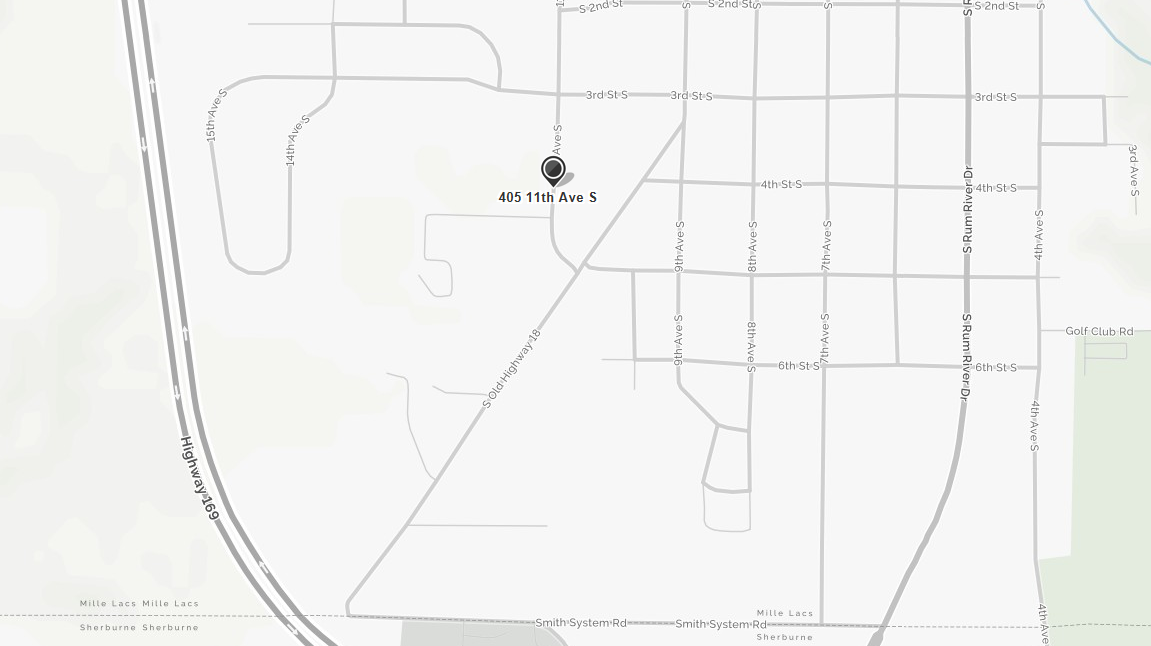 